Муниципальное бюджетное учреждение культуры«Централизованная библиотечная система города Белгорода»Модельная библиотека-филиал №18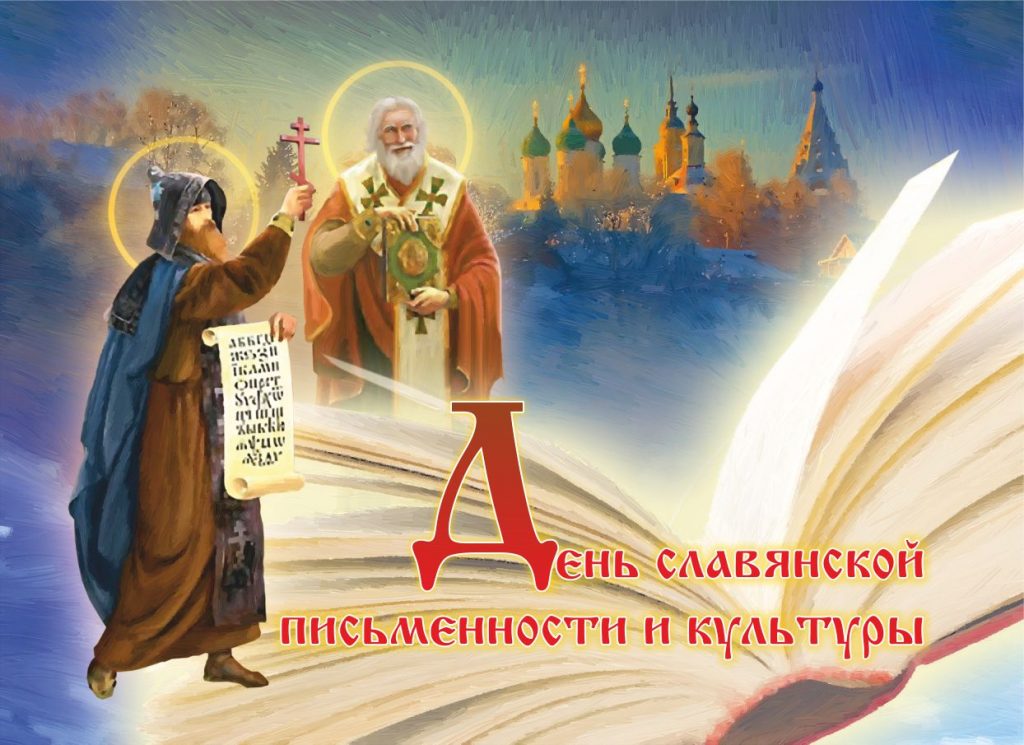 «Азбука, прошедшая через века» Час историиМорозова Д.А.2019 г.Сценарий к Дню славянской письменности и культуры
«Азбука, прошедшая через века» – час истории12+Цель: создать условия для закрепления знаний детей об истории возникновения славянской письменности и её значенииЗадачи:Повышение познавательного интереса к истории письменности и культуре своего народа;Развитие логического мышления, творческих способностей детей;Воспитание бережного отношения к слову.Ведущий: Ежегодно 24 мая в России отмечается День славянской письменности и культуры. В этот день мы вспоминаем создателей славянского алфавита – великих просветителей Кирилла и Мефодия. Без культуры, грамоты, письменности не может жить народ, государство. Ведущий: До Кирилла и Мефодия большинство народов в те времена не могло прочитать Священное Писание на родном языке – богослужения велись на латинском языке. Не было тогда и у наших предков славян своей письменности. Ведущий: Кирилл и Мефодий на основе греческого письма создали Первый Славянский Алфавит и перевели Евангелие на славянский язык.Создатели славянской письменности писали и переводили евангельские проповеди, притчи, апостольские послания и богослужебные тексты, просвещали славян в Моравии.Ведущий: Жизнь великих братьев была служением славянской культуре, служением Богу. Они оставили важные государственные дела и стали монахами, богословами.Ведущий: Братья – Константин, после принятия монашеского сана Кирилл, и Мефодий родились в византийском городе Солуни в семье военачальника, детство великих славянских просветителей прошло в двуязычной среде – мать была гречанка, отец - болгарин. Всё население Солуни говорило на двух языках, только латинский язык не был известен солунцам.Ведущий: В дальнейшем Константин получил блестящее образование при императорском дворце в столице Византии – Константинополе. Быстро изучил грамматику, арифметику, геометрию, астрономию, музыку, знал 22 языка. Он стал одним из самых образованных людей Византии, за великую мудрость его прозвали Философом.Ведущий: Окончив курс наук, Кирилл стал патриаршим библиотекарем, затем преподавал. По поручению византийского императора Михаила-III Кирилл приступил к созданию Славянской Азбуки. Но создание письменности – непосильная задача для одного человека. Поэтому Кирилл отправился в монастырь к своему старшему брату – Мефодию. Ведущий: Брат Мефодий был его единомышленником. Подобно отцу, Мефодий посвятил свою жизнь военной службе. Он был честным и прямодушным человеком, нетерпимым к несправедливости. Но потом Мефодий ушел с военной службы и удалился в монастырь. Мефодия увлекла идея создания письменности для славян, предложенная ему младшим братом.Ведущий: После создания Азбуки братья приступили к переводу церковных книг на язык славян. Они работали с раннего утра, и ложились спать поздно. А когда первые книги были переведены с греческого языка на славянский, они с просветительской миссией направились в Моравию. Деятельность братьев быстро вышла за пределы, указанные им византийским императором. Ведущий: В течение трех лет Кирилл и Мефодий трудились в Моравии. Они воспитали учеников, которые внесли большой вклад в историю славянской письменности и культуры.Ведущий: В 863 году зазвучало слово Божие в моравских городах и селениях на родном, славянском языке, создавались письмена, светские книги. Началось славянское летописание!Ведущий: Младший Константин много читал, размышлял, писал проповеди, переводил, а старший Мефодий был хорошим организатором, «издавал» книги, руководил школой учеников. Кирилл и Мефодий усердно просвещали славян, обучали людей грамоте. Ведущий: Константину не суждено было вернуться на родину. Когда они приехали в Рим, он тяжело заболел, принял монашеский постриг, получил имя Кирилл и через несколько часов скончался. С этим именем он и остался жить в светлой памяти потомков. Ведущий: Мефодий позже занимался переводческой, просветительской работой, был учителем до самых последних дней. Ведущий: Ученики Кирилла и Мефодия открывали свои школы, и к концу IХ века уже тысячи людей читают и пишут на старославянском языке.Ведущий: Каждая буква кириллицы была особенной. Она имела имя: А – аз, Б – буки, В – веди, Г – глаголь, Д – добро, Е – есте, Ж – живете, З – зело, Л – люди, М – мыслете, П – покой, Р – рцы, речь, С – слово, Т – твёрдо…Ведущий: Славянский алфавит просуществовал на Руси неизменным более семи столетий. Его создатели постарались, чтобы каждая буква первой русской азбуки была простой и четкой, легкой для письма. Они помнили и о том, что буквы должны быть красивыми, и чтобы человек, едва увидевший их, сразу захотел овладеть письмом. Ведущий: Некоторые названия букв старославянской азбуки до сих пор используются в устойчивых оборотах. Вот Вам задание, ребята. Что обозначают пословицы, в которых использованы названия букв старославянской азбуки?Знать на ять – знать досконально, на отлично.Прописать ижицу – проучить как следует, высечь, наказать.Стоять фертом - стоять руки в боки, как буква Ф.Сперва аз да буки, а потом и науки – т.е. сначала азбуку надо выучить, а потом заниматься науками.Ведущий: Лишь в царствование Петра Первого славянская азбука была заменена «гражданской», были внесены изменения в алфавит. До этих изменений азбука содержала 43 буквы. Сейчас наша азбука содержит оптимальное количество букв – 33.Ведущий: Во второй половине 18-го столетия русский алфавит пополнился новыми буквами, которых не было в славянской азбуке. Это буквы «Ё» и «Й».Ведущий: Славянская азбука удивительна и до сих пор считается одной из самых удобных систем письма. А имена Кирилла и Мефодия, «первоучителей словенских», стали символом духовного подвига.Ведущий: И каждый человек, изучающий русский язык, должен знать и хранить в своей памяти симена первых славянских просветителей – братьев Кирилла и Мефодия. Например, в Болгарии 24 мая отмечается как государственный национальный праздник? Ведущий: Ребята, у меня для Вас есть «славянская» викторина. Готовы проверить свои знания? (Ответы детей)Ведущий: Тогда приступим.«Славянская икторина»Кто создал славянскую азбуку?  (Кирилл и Мефодий)Какой год считается годом возникновения славянского письма и книжного дела?   (863)Почему Кирилла и Мефодия называют «Солунскими братьями»? (Место рождения братьев-просветителей город Солунь в Македонии)Какое имя в миру до монашеского пострига носил Кирилл? (Константин)Кто был старшим братом: Кирилл или Мефодий?  (Мефодий)Кто из братьев был библиотекарем, а кто воином?  (Кирилл – библиотекарь, Мефодий – военачальник)Как называли Кирилла за ум и прилежание?  (Философ)Назовите произведения Древней Руси, написанные на древнерусском            языке.  («Повесть временных лет», «Русская правда» - свод законов, «Слово о полку Игореве», «Поучение Владимира Мономаха» и др.)В чьё царствование славянская азбука была заменена «гражданской» (По Указу Петра Первого)Сколько букв в кириллице было до Указа Петра Первого? (43 буквы)Сколько букв стало в современной азбуке после революции? (33 буквы)Какие буквы придумали в 18 веке для звуков, не существовавших в старославянском языке?  (ё, й)Как называлась первая печатная книга Ивана Фёдорова? («Апостол»)Какой греческий император отправил просветителей Кирилла и Мефодия в Моравию?   (Михаил III)Ведущий: Ребята, Вы знаете, что такое пиктография? Пиктография – древнейший вид письма, письмо рисунками. Древние люди, рассказывая о своей жизни, изображали предметы и ситуации (например, человека, лодку, охоту и тому подобное). «Читающий» пиктограмму должен правильно понять изображенное.Ведущий: Рассмотрите рисунок. Внимание на экран! Перед вами пиктографическое письмо, Вам нужно расшифровать это письмо. (Человек пошел на охоту, добыл шкуру зверя, затем другую, поплыл на лодке, охотился на моржа, заночевал).Ведущий: Некоторые виды пиктографии используются и в наши дни. Например, на вывесках: изображены ботинки –значит, здесь чинят обувь, нарисованы часы– значит, здесь мастерская по ремонту часов и т. д. Иногда пиктограммы рассчитаны на людей, не знающих языка: например, в гостиницах для иностранцев у кнопок звонков в номере – изображение уборщицы, официанта и т. п.Ведущий: Очень выразительны русские пословицы и поговорки.  Уместное их употребление оживляет речь, делает ее разнообразной, яркой: «Красна речь пословицей», – говорили на Руси. Ведущий: А сейчас Вам нужно продолжить пословицы:Грамоте учиться всегда пригодится. Не красна книга письмом, красна умом. Азбуку учат, во всю избу кричат. Азбука – наука, а ребятам – мука. Сперва аз да буки, а там и науки. Написано пером, не вырубить и топором.Прочитать от доски до доски.«Конкурс знатоков поговорок»1. В какой поговорке утверждается, что можно определить цену и вес горя? (Узнать, почём фунт лиха)2. Согласно какой поговорке слова находятся в кармане? (За словом в карман не полезет)3. Согласно какой поговорке зубы могут находиться не во рту? (Положить зубы на полку)4. Плеваться вообще некрасиво, но когда из-за плевка можно умереть от жажды? (Не плюй в колодец: пригодится воды напиться)5. О какой пословице вспоминают, когда хотят сказать: рано вставший успевает больше сделать за день? (Кто рано встаёт, тому Бог подаёт)Ведущий: Русскую речь надо охранять и беречь. Современный культурный человек имеет в среднем запас слов от 3 до 6 тысяч.Ведущий: Русский язык – один из самых богатейших в мире по передаче оттенков смысла.Наша речь подвержена разнообразным влияниям, в том числе заимствованиям из других языков.  Одна из проблем чистоты русского языка в настоящее время – обилие в нашей речи иностранных слов, которые непонятны большинству людей. Заимствование слов – естественный процесс, но с «чужеземными» словами нужно обращаться осторожно, не употребляя их невпопад.«Игра-практикум»Ведущий: Подобрать русские слова-синонимы к заимствованным:1.	Валюта – деньги;2.	Карцер – тюрьма;3.	Менеджмент – управление;4.	Наркоз – обезболивание;5.	Шоу – зрелище, представление;6.	Коммерция – торговля;7.	Презентация – представление;Ведущий: Ребята, где же научиться правильно и красиво выражать свои мысли? (Ответы детей)Ведущий: Книги – постоянный источник обогащения нашего внутреннего мира, пища для размышления, а писатели – лучшие учителя и собеседники, хранители богатства и красоты языка, способные выразить словами чувства, мысли.Конкурс лингвистов «Замени одним глаголом»	Чесать языки – (болтать)	Водить за нос – (обманывать)	Прикусить язык – (замолчать)	Зарубить на носу – (запомнить)	Падать с ног – (устать)Конкурс «весёлая грамматика»Ведущий: Предлагаю вам шуточное задание, которое позволит проверить ваши познания в области русского языка. Возьмём слово «плот». Назовите слово во множественном числе. Правильно – плоты. Итак, начинаем:Крот - /кроты/Рука - /руки/Житель - /жители/Любитель - /любители/Учитель - / учителяГрек - /греки/Узбек - /узбеки/Человек - / людиВедущий: Попробуем изменить задание. Я буду называть слова мужского рода, а вы соответствующие слова женского рода, итак:Повар - /повариха/Портной - /портниха/Купец - /купчиха/Ведущий: Новое задание: из единственного числа во множественное:Ведро - /вёдра/День - /дни/Пень - /пни/Цыплёнок - /цыплята/Козлёнок – / козлята/Ведущий: Из множественного числа в единственное:Певцы - /певец/      Орехи - /орех/Кони – /конь/Ведущий: Молодцы, ребята!Ведущий: Кирилл и Мефодий оставили нам прекрасный, многообразный и самый литературный язык. Начало формы